Name of Journal: World Journal of HepatologyESPS Manuscript NO: 23880Manuscript Type: Original ArticleRetrospective StudyPredictors of mortality after transjugular portosystemic shuntAscha M et al. Mortality after TIPSMona Ascha, Sami Abuqayyas, Ibrahim Hanouneh, Laith Alkukhun, Mark Sands, Raed Dweik, Adriano TonelliMona Ascha, Ibrahim Hanouneh, Department of Gastroenterology and Hepatology, Cleveland Clinic, Cleveland, OH 44195, United StatesSami Abuqayyas, Laith Alkukhun, Department of Internal Medicine, Cleveland Clinic, Cleveland, OH 44195, United StatesMark Sands, Department of Diagnostic Radiology, Cleveland Clinic, Cleveland, OH 44195, United StatesRaed A Dweik, Department of Pulmonary, Allergy and Critical Care Medicine, Respiratory Institute, Cleveland Clinic, Cleveland, OH 44195, United StatesAdriano R Tonelli, Department of Pulmonary, Allergy and Critical Care Medicine, Respiratory Institute, Cleveland Clinic, Cleveland, OH 44195, United StatesAuthor contributions: Ascha M participated in writing and critical revision of the manuscript for important intellectual content and final approval of the manuscript submitted; Abuqayyas S participated in interpretation of the results, writing and critical revision of the manuscript for important intellectual content and final approval of the manuscript submitted; Hanouneh I interpretation of the results, writing and critical revision of the manuscript for important intellectual content and final approval of the manuscript submitted; Alkukhun L participated in the data collection, interpretation of the results and critical revision of the manuscript for important intellectual content and final approval of the manuscript submitted; Sands M participated in the interpretation of the results and critical revision of the manuscript for important intellectual content and final approval of the manuscript submitted; Dweik R participated in the conception of the study, interpretation of the results and critical revision of the manuscript for important intellectual content and final approval of the manuscript submitted.; Tonelli A participated in the conception, design of the study, data analysis, interpretation of the results, writing and critical revision of the manuscript for important intellectual content and final approval of the manuscript submitted. Institutional review board statement: The study was reviewed and approved by the Cleveland Clinic Foundation Institutional Review Board.Informed consent statement: Written informed consent was waived for study participants.Conflict-of-interest statement: None of the authors have significant conflicts of interest with any companies or organization whose products or services may be discussed in this article.Data sharing statement: Technical appendix, statistical code, and dataset available from the corresponding author at tonella@ccf.org. Participants gave informed consent for data sharing.Open-Access: This article is an open-access article which was selected by an in-house editor and fully peer-reviewed by external reviewers. It is distributed in accordance with the Creative Commons Attribution Non Commercial (CC BY-NC 4.0) license, which permits others to distribute, remix, adapt, build upon this work non-commercially, and license their derivative works on different terms, provided the original work is properly cited and the use is non-commercial. See: http://creativecommons.org/licenses/by-nc/4.0/Correspondence to: Adriano R Tonelli, MD, Department of Pulmonary, Allergy and Critical Care Medicine, Respiratory Institute, Cleveland Clinic, 9500 Euclid Avenue A-90, Cleveland, OH 44195, United States. tonella@ccf.orgTelephone: +1-216-4440812Fax: +1-216-4456024Received: December 22, 2015Peer-review started: December 23, 2015First decision: January 15, 2016Revised: January 21, 2016Accepted: March 14, 2016Article in press: Published online: AbstractAIM: To investigate if echocardiographic and hemodynamic determinations obtained at the time of transjugular portosystemic shunt (TIPS) can provide prognostic information that will enhance risk stratification of patients.METHODS: We reviewed medical records of 467 patients who underwent TIPS between July 2003 and December 2011 at our institution. We recorded information regarding patient demographics, underlying liver disease, indication for TIPS, baseline laboratory values, hemodynamic determinations at the time of TIPS, and echocardiographic measurements both before and after TIPS. We recorded patient comorbidities that may affect hemodynamic and echocardiographic determinations. We also calculated Model for End-stage Liver Disease (MELD) score and Child Turcotte Pugh (CTP) class. The following pre- and post-TIPS echocardiographic determinations were recorded: left ventricular ejection fraction (LVEF), RV systolic pressure (RVSP), subjective RV dilation, and subjective RV function. We recorded the following hemodynamic measurements: right atrial pressure before and after TIPS, inferior vena cava pressure before and after TIPS, free hepatic vein pressure, portal vein pressure before and after TIPS, and hepatic venous pressure gradient (HVPG).RESULTS: We reviewed 418 patients with portal hypertension undergoing TIPS. RA pressure increased by a mean ± SD of 4.8 ± 3.9 mmHg (P < 0.001), hepatic venous pressure gradient (HVPG) decreased by 6.8 ± 3.5 mmHg (P < 0.001). In multivariate linear regression analysis, a higher MELD score, lower platelet count, splenectomy and a higher portal vein pressure were independent predictors of higher RA pressure (R = 0.55). Three variables predicted 3-mo mortality after TIPS in a multivariate analysis: age, MELD score, and CTP grade C. Change in the RA pressure after TIPS predicted long-term mortality (per 1 mmHg change, HR = 1.03, 95%CI: 1.01-1.06, P < 0.012). CONCLUSION: Right atrial pressure increased immediately after TIPS particularly in patients with worse liver function, portal hypertension, emergent TIPS placement and history of splenectomy. The increase in RA pressure after TIPS was associated with increased mortality. Age, splenectomy, MELD score and CTP grade were independent predictors of long-term mortality after TIPS.Key words: Transjugular intrahepatic portosystemic shunt; Transjugular portosystemic shunts; Right atrial pressure; Outcomes; Mortality© The Author(s) 2016. Published by Baishideng Publishing Group Inc. All rights reserved.Core tip: Transjugular intrahepatic portosystemic shunt (TIPS) is a procedure accompanied by morbidity and mortality. We hypothesize that echocardiographic and hemodynamic determinations obtained at the time of TIPS can provide prognostic information that will enhance risk stratification of patients. We measured echocardiographic and hemodynamic variables before and immediately after the TIPS procedure in a large cohort of patients at our institution. Our findings corroborate previous literature stating that right atrial pressure increased after TIPS. Our study demonstrates several predictors of long-term mortality after TIPS, such as age, splenectomy, and model for end-stage liver disease score; this data can help assess the risk for patients undergoing TIPS. Ascha M, Abuqayyas S, Hanouneh I, Alkukhun L, Sands M, Dweik R, Tonelli A. Predictors of mortality after transjugular portosystemic shunt. World J Hepatol 2016; In pressINTRODUCTIONTransjugular intrahepatic portosystemic shunt (TIPS) is a procedure performed to treat complications of portal hypertension such as bleeding esophageal varices, refractory ascites and hepatic hydrothorax[1-3]. The placement of a covered stent creates an anastomosis between the hypertensive portal vein and the inferior vena cava via the hepatic vein; this non-surgically decompresses the portal pressure. Although TIPS is minimally invasive, patients with advanced liver disease-particularly those with comorbidities—can have complications related to the procedure. The Model of End-stage Liver Disease (MELD) score was originally conceived to determine survival outcomes in patients receiving TIPS. In their original study, Malinchoc et al[4] created a model utilizing serum bilirubin, serum creatinine, international normalized ratio (INR), and cause of underlying liver disease, all of which were used to predict three-month mortality in patients undergoing TIPS. In today’s practice, the MELD score is primarily used to determine the extent of liver failure and subsequent placement on organ transplant waiting lists in addition to predicting risk and mortality of TIPS placement. However, there remains a limited amount of data available that can ascertain which variables convey a higher risk of complications from TIPS.TIPs are a procedure that should be employed meticulously, as it can be accompanied by morbidity and mortality. Existing literature has elucidated variables that are traditionally associated with a poor outcome after TIPS, which include increasing age, male gender, high Child-Turcotte-Pugh (CTP) score, high MELD score, urgent placement of TIPS for uncontrolled variceal hemorrhage, renal dysfunction, ascites, and pre-existing hepatic encephalopathy[5-10]. However, there is a dearth of studies assessing the prognostic value of echocardiographic and hemodynamic determinations at the time of TIPS. 	Liver cirrhosis is characterized by a hyperdynamic circulation, with an increased cardiac preload and a decreased cardiac afterload; this pre-existing hemodynamic stress in cirrhotic patients may be worsened after TIPS placement. After TIPS placement, there is a rapid increase in blood flow from the splanchnic circulation to both the right heart and pulmonary circulation[11-13]. This increase in volume can precipitate right ventricular (RV) failure and pulmonary hypertension[13,14]. The pulmonary pressures may increase, particularly if the vasculature cannot vasodilate to accommodate the increase in cardiac output. In addition, TIPS permits more direct delivery of vasoactive and neurohumoral mediators, which are normally cleared by the liver, to the pulmonary circulation[5,14]. This higher load of vasoactive mediators may increase the RV afterload[14]. Due to these hemodynamic changes, it has been recommended that the TIPS procedure be considered with caution in patients with limited cardiac reserve[11,14]. While there are no clinical studies that identify a single RA pressure measurement that constitutes an absolute threshold above which TIPS should not be performed, intervention should be reconsidered or performed cautiously when right atrial pressure is greater than 20 mmHg; furthermore, a pulmonary arterial pressure greater than 45 mmHg may contraindicate TIPS placement.	Evidently, TIPS is not suitable for every patient that presents with portal hypertension, and contraindications must be ruled out prior to stent placement. Further research is indispensable to optimizing patient selection in order to achieve maximum survival benefits. We hypothesize that the echocardiographic and hemodynamic determinations obtained at the time of TIPS can provide prognostic information that will enhance risk stratification of patients for this procedure. We particularly sought to assess whether RA pressure could provide prognostic information, given that a higher right atrial (RA) pressure may reflect a higher intravascular volume and a degree of systolic/diastolic RV dysfunction, conditions that could worsen after TIPS placement. We tested our hypothesis in a large number of patients who underwent TIPS placement at the Cleveland Clinic.MATERIALS AND METHODSThis retrospective study received approval from the Cleveland Clinic Institutional Review Board (study number: 12-579). Written informed consent was waived. We reviewed the medical records of 467 patients who underwent TIPS placement between July 2003 and December 2011. Patients were identified using the billing codes for TIPS. Subjects were excluded from the analyses if they underwent liver transplantation before TIPS, TIPS placement was unsuccessful, or if the initial TIPS procedure was performed at an outside facility. Forty-nine patients met exclusion criteria and were thus excluded from analysis.	We recorded information regarding patient demographics, underlying liver disease, indication for TIPS, baseline laboratory values (albumin, bilirubin, INR, creatinine, and platelets), hemodynamic determinations at the time of TIPS, and echocardiographic measurements both before and after TIPS. We also recorded patient comorbidities that may affect hemodynamic and echocardiographic determinations, including arterial hypertension, cardiac heart failure, heart valvular disease, chronic obstructive pulmonary disease (COPD), interstitial lung disease (ILD), scleroderma, splenectomy, sarcoidosis, sleep apnea, hypothyroidism, chronic kidney disease on hemodialysis, human immunodeficiency virus (HIV) status, and cocaine use. In addition, we calculated MELD score and CTP class.	We recorded the following pre-TIPS echocardiographic determinations: left ventricular ejection fraction (LVEF), RV systolic pressure (RVSP), subjective RV dilation, and subjective RV function. We recorded the following hemodynamic measurements: right atrial pressure before and after TIPS, inferior vena cava pressure before and after TIPS, free hepatic vein pressure, portal vein pressure before and after TIPS, and hepatic venous pressure gradient (HVPG). Right ventricular and pulmonary artery pressures were not routinely measured. It should be noted that all variables collected after TIPS were measured immediately after the procedure was performed. We also collected information regarding the type, diameter and length of the stent placed. 	We recorded the following post-TIPS echocardiographic determinations: LVEF, RVSP, subjective RV dilation and function.TIPS techniqueThe TIPS procedure was performed according to previously described techniques, with modifications as needed[15]. After instillation of local anesthesia, the internal jugular vein was cannulated under direct ultrasound guidance and an introducer was placed. Through the introducer, an angled catheter was advanced into the RA and the pressure was recorded. The catheter was then maneuvered into the right hepatic vein. A long sheath was advanced to the proximal right hepatic vein, followed by a Fogarty balloon. Wedged and free hepatic vein pressures are not routinely collected during the TIPS procedure; these values are usually known from prior transjugular liver biopsy procedures performed on these patients. Carbon dioxide was injected as the contrast agent while digital images were obtained in an attempt to opacify the portal venous system. A parenchymal tract was created from the right hepatic vein to the right portal vein using a sheathed modified Colapinto needle. Alternatively, the TIPS procedure was performed with the modified Rosch-Uchida set. The kit used depends on the preference of the physician performing the procedure. A catheter was advanced into the portal vein and an initial pressure measurement was obtained. Nonionic contrast material was injected in order to display the anatomy and confirm the entry site. The parenchymal tract was then dilated and a stent was placed with the goal of obtaining an HVPG either < 12 mmHg for patients with GI bleeding. There is no defined HVPG for patients with ascites; too low of a gradient puts these patients at risk for hepatic encephalopathy. At our institution, we aim to obtain an HVPG around 7-8 mmHg, but this is not absolute and is adjusted to the clinical circumstances such as LFTs and the presence of encephalopathy pre-TIPS. The majority of our TIPS procedures are performed for control of ascites. A final angiogram was used to confirm good flow through the TIPS. In addition, the RA pressure and portal vein pressure were measured again immediately after the TIPS procedure was completed.Statistical analysisMeans and standard deviations (SD) are provided for continuous variables, while numbers of patients with percentages are given for categorical variables. Hemodynamic variables before and after TIPS were compared using paired T-test. Binary logistic regression was used to identify variables that predict 3-mo mortality and results are reported as odds ratio with 95% confidence intervals (CI). We evaluated the association between RA pressure and other variables with univariate linear regression. We tested the relationship between survival and variables of interest with Cox proportional-hazards modeling adjusted for age and gender. The start point for the analysis was the date of the TIPS and the end of follow-up was marked by the patient's death or the end of study in December 2011. Patients were censored at the time of orthotopic liver transplant (OLT). Factors associated with survival in the univariate analysis (P value < 0.05) were entered into a multivariate model (forward selection). Results are expressed as hazard ratios (HRs) with the corresponding 95%CI. Predictors with HRs > 1 are associated with a higher risk for the outcome tested. We constructed receiver operating characteristic (ROC) curves to determine the sensitivity and specificity of different cutoffs of RA pressure and estimated RVSP for discriminating patients who died during follow-up. All P value s reported are two tailed and p-values < 0.05 were considered significant. The statistical analyses were performed using SPSS version 17 (SPSS, Inc, Chicago, IL) and MedCalc, version 14.12.0 (Ostend, Belgium). The statistical methods of this study were reviewed by Dr. Adriano Tonelli from the Cleveland Clinic Foundation.RESULTSPatient characteristicsWe included 418 patients with portal hypertension in the study. The mean ± SD age was 55.8 ± 11.6 years and 242 patients (57.9%) were male. The primary causes of portal hypertension were cryptogenic and non-alcoholic steatohepatitis (NASH) induced cirrhosis [n = 132 (31.6%)], alcohol induced liver disease (n =105 [25.1%]) and hepatitis C virus (HCV) [n =105 (25.1%)]. Less common etiologies for portal hypertension and comorbidities are listed in Table 1. Indications for TIPS included gastrointestinal bleeding [n =182 (43.5%)], refractory ascites [n =157 (37.6%)], hepatic hydrothorax [n =51 (12.2%)] and other causes [n =28 (6.7%)] (Table 1). A total of 113 (27.8%) TIPS procedures were done emergently. Laboratory evaluations of patients before TIPS (n =416) are as follows (mean ± SD): serum albumin (g/dL) 2.9 ± 0.7, serum bilirubin (mg/dL) 3.0 ± 5.4, INR 1.3 ± 0.4, serum creatinine (mg/dL) 1.3 ± 1.1, platelets (K/µL) 115.3 ± 77.6. MELD score pre-TIPS revealed a mean ±SD of 13.3 ± 6.9. Meanwhile, CTP classes A, B and C were present in 46 (11.5%), 224 (55.9%) and 131 patients (31.3%), respectively. The mean ± SD diameter of the stent placed was 9.9 ± 1 mm.Echocardiographic and invasive hemodynamic determinationsAmong the 301 patients who had echocardiography data available, 224 patients (74%) had estimates of the RVSP, which demonstrated a mean ± SD of 31.9 ± 10.9 mmHg. Only 11 patients (3.7%) out of 294 in whom the RV function was evaluated had mild or moderate RV dysfunction prior to TIPS placement. There were several notable hemodynamic changes that occurred immediately after TIPS. The RA pressure increased by a mean ± SD of 4.8 ± 3.9 mmHg (P < 0.001). The HVPG decreased by a mean ± SD of 6.8 ± 3.5 mmHg (P < 0.001). However, this was at the expense of a reduction in the portal vein pressure, which decreased by a mean ± SD of 11.7 ± 5.6 mmHg (P < 0.001). Finally, the RVSP measured by echocardiography (n =109) increased by 7.4 ± 2.6 mmHg (P < 0.001).Factors associated with RA pressure before TIPS We found several factors to be associated with elevated RA pressure prior to TIPS placement, including MELD score (R = 0.36, P < 0.001), serum bilirubin (R = 0.29, P < 0.001), INR (R = 0.26, P < 0.001), serum creatinine (R = 0.26, P < 0.001), platelets (R = -0.18, P < 0.001) and portal vein pressure (R = 0.46, P <0.001). Elevated RA Pressure before TIPS is directly related to severity of the patient's underlying liver disease. Moreover, splenectomy (R = 0.11, P = 0.03) and emergent TIPS placement (R = 0.24, P < 0.001) were associated with higher RA pressure in univariate linear regression analysis. RA pressure was not significantly different among the major etiologies of portal hypertension (ETOH, chronic hepatitis, NASH or others). In patients in whom TIPS were placed for acute variceal bleeding the RA before TIPS was higher (7.8 ± 5.9 mmHg) than TIPS placed for ascites (6.0 ± 3.9 mmHg, P = 0.001). Similarly, RA pressure after TIPS was higher in patients who received TIPS for acute variceal bleeding (12.4 ± 6.5 vs 10.9 ± 4.0 mmHg, P = 0.01) instead of ascites. In multivariate linear regression analysis, a higher MELD score, lower platelet count, splenectomy and a higher portal vein pressure were independent predictors of higher RA pressure (R = 0.55, P < 0.001) (Table 2). Adding the etiology of portal hypertension and/or the reason for TIPS as variables did not affect the model. RA pressure was not found to be associated with RVSP or RV function obtained with echocardiography.Predictors of 3-mo survival after TIPSA total of 97 (24.7%) patients died within the 3-mo period after TIPS. Twenty-six patients underwent OLT during this time frame and were excluded from this analysis. Table 3 shows variables that predicted mortality at 3 mo in a univariate binary logistic regression. Etiology of portal hypertension and reason for TIPS were not significant predictors of this outcome. Only three variables remained predictors of 3-mo mortality after TIPS in a multivariate binary analysis. These included age (per 1 year, OR = 1.04, 95%CI: 1.02-1.08, P = 0.003), MELD score (per 1 unit, OR = 1.14, 95%CI: 1.08-1.19, P < 0.001) and CTP grade C (compared to A, OR = 4.75, 95%CI: 1.02-22.17, P < 0.001). Predictors of long-term survival after TIPSPatients were followed for a median (interquartile range) of 26.7 (2-45) mon. A total of 68 (16.3%) patients underwent OLT after TIPS. Of the remaining patients, 261 (74.6%) patients died before transplantation during follow-up. Median survival after TIPS was 26 mo (95%CI: 17-33) (Figure 1). Table 4 shows several variables that predicted long-term mortality post TIPS in a univariate Cox survival analysis. Etiology of portal hypertension or reason for TIPS was non-significant predictors of long-term mortality in our cohort. Table 5 shows significant predictors of long-term mortality after TIPS (age, splenectomy, MELD score, CTP groups B and C) according to a multivariate analysis that excluded echocardiographic parameters. When echocardiographic parameters were factored into the model, MELD score (per 1 unit, HR = 1.05, 95%CI: 1.02-1.08, P < 0.001) and RV function (per increase in 1 degree of severity, HR = 2.24, 95%CI: 1.34-3.74, P < 0.002) were significant predictors of long-term mortality. Of the hemodynamic determinations studied, only the change in the RA pressure after TIPS predicted long-term mortality (per 1 mmHg change, HR = 1.03, 95%CI: 1.01-1.06, P < 0.012). Receiver operating characteristic analysis for RA pressure and RVSPWe also constructed ROC curves using the classification variables mortality at 3-mo (excluding liver transplant) and mortality or liver transplant at one year. The first variable tested was RA pressure measure by right heart catheterization immediately before TIPS. The AUC for 3-mo mortality was 0.63 (95%CI: 0.58-0.68, P < 0.001) (Figure 2, panel A) with an optimal cut-off by Youden index of > 9 mmHg (sensitivity of 41.3 %, specificity of 80.5 %). In addition, RA pressure > 14 mmHg had a sensitivity of 14.1% and specificity of 95.7 %. The AUC for mortality or liver transplant at one year was 0.58 (95%CI: 0.53-0.64, P = 0.009) and a RA pressure of > 9 mmHg showed a sensitivity of 18.1 % and specificity of 66.4 % in predicting this outcome.An ROC curve testing a second variable, RVSP estimated by echocardiography, was also constructed. The AUC for 3-mo mortality was 0.60 (95%CI: 0.53-0.67, P = 0.04) (Figure 2, panel B) with a Youden index of > 29 mmHg (sensitivity of 67.4 % and specificity of 50.6 %). At a cut-off > 40 mmHg, the sensitivity was 28.3% and specificity was 88.0 %. Moreover, at a cut-off > 50 mmHg, the sensitivity was 10.9% and specificity was 95.6 % for predicting 3-mo mortality. The AUC predicting mortality or liver transplant at one year for RVSP was 0.58 (0.51-0.65, P = 0.047) with a Youden index of > 29 mmHg (sensitivity of 41.8 % and specificity of 42.0 %). At a cut-off > 40 mmHg, the sensitivity was 10.0% and specificity was 79.0 and at a cut-off > 50 mmHg, the sensitivity was 3.60% and specificity was 91.4 %.A Kaplan-Meier analysis was performed, and three-month survival after TIPS based on RA pressure > 9 mmHg vs ≤ 9 mmHg and estimated RVSP pressure > 40 mmHg vs ≤ 40 mmHg is presented in Figure 3.DISCUSSIONWe analyzed a large cohort of patients with portal hypertension who underwent TIPS for a variety of reasons, chiefly to assess hemodynamic variables before and after TIPS as potential predictors for mortality. We found an increase in RA pressure and a decrease in the portal vein pressure after TIPS. The increase in RA pressure immediately after TIPS was associated with worsening liver function, portal hypertension, emergent TIPS placement and history of splenectomy. Of all the hemodynamic variables measured at the time TIPS, the increase in RA pressure after TIPS was associated with increased long-term mortality and a RA pressure > 9 mmHg before TIPS predicted 3- and 12-mo mortality with specificity of 81% and 66%, respectively. It is important to note that in our models, the etiology of portal hypertension and the reasons for placing TIPS had no impact on short- or long-term survival. Other studies examined the hemodynamic changes before and after TIPS. Kovacs et al[16] assessed the short-term hemodynamic and cardiac MRI changes after TIPS in 11 patients with liver cirrhosis and intractable esophageal varices or refractory ascites. They concluded that the amount of shunted blood after TIPS was more than the preload reserve of the right and left ventricle, and this was manifested by the significant increase of the pulmonary capillary wedge pressure and persistent enlargement of the left and right atria. Van Der Linden et al[14] studied the short and mid-term hemodynamic changes after TIPS in 16 sedated biopsy proven cirrhotic patients. They noted an increase in the mean pulmonary artery pressure, cardiac index, and RA pressure after TIPS. After a transient balloon occlusion of the shunt, they measured these hemodynamics variables once again. Interestingly, all hemodynamic determinations returned to baseline except for the mean PAP, which remained significantly elevated. This hemodynamic change persisted after one month, suggesting that the increase in pulmonary pressure after TIPS is not only due to volume overload but also due to neurohumoral changes. This is consistent with findings from previous studies that evaluated the hemodynamic changes after TIPS placement[11,17].Azouly et al[11] investigated 12 cirrhotic patients who underwent the TIPS procedure due to refractory ascites or refractory esophageal variceal bleeding. Hemodynamics were measured before TIPS, at 30 min, and one month after TIPS. Significant changes recorded included the decrease in the HVPG from 15 ± 3 to 7 ± 3 mmHg at 30 min after TIPS, and the subsequent decrease to 8 ± 3 mmHg at one month. The cardiac index increased from 4.5 ± 1.3 to 5.7 ± 1.5 at 30 min after TIPS and subsequently to 7.4 ± 1.4 L/min·m² at one month. Colombato et al[17] studied in 15 cirrhotic patients the systemic, splanchnic and pulmonary hemodynamics before TIPS, at 15-30 min and at two months after TIPS. Immediately after TIPS, the cardiac index increased by 32% and at two months the increase was attenuated but remained significantly elevated. In our study, the only variable that significantly predicted long-term mortality after TIPS was RA pressure. It is worth noting that our cohort was much larger: 418 patients in our study vs 15 patients in Colombato et al[17]’s study. Mortality after TIPS continues to be elevated despite better selection of patients and improvements in the technical aspects of the procedure. In fact, the overall 30-d mortality ranges between 3% and 44%; meanwhile the one year mortality varies from 11 to 58%. The mortality is greater in high risk patients, in whom it can be as high as 90% within a few weeks after the procedure[5,6,18,19]. In our study, we observed a 3-mo and 12-mo mortality after TIPS (censored by liver transplant) of 23.6% and 40.3%, respectively. Given this high mortality rate, it is advantageous to identify predictors of short- and long-term mortality in patients considered for TIPS. Variables previously reported to adversely impact outcomes after TIPS include age[19,20], gender, need for emergent TIPS, encephalopathy[6], ascites, variceal hemorrhage[6], CTP class C[10,20], MELD score, bilirubin > 3[6,21], INR[21], creatinine, ALT > 100 IU/L[6], sodium level[10], albumin[21] and portosystemic gradient (PSG). Our study yielded results that corroborate the aforementioned literature. In our study, both echocardiographic (RVSP) and hemodynamic (RA and portal vein pressures both before and after TIPS) variables were predictors of 3-mo survival after TIPS. However, the effect of these determinations became non-significant when adjusting for age, MELD score and CTP grade. Interestingly, a large number of variables impacted long-term survival. Those with independent value included age, MELD score, CTP grade, splenectomy and RV function. We also noted that the higher MELD score and CTP grade impacts adversely the short and long-term prognosis after TIPS. These findings have been described in the literature as predictors of short and long term mortality after TIPS creation in cirrhotic patients[5,10,20]. Parvinian et al[19] evaluated the specificity of RA pressure in predicting mortality after TIPS at 30 and 90 d in a series of 125 patients. They demonstrated 30-d mortality of 18% and 90-d mortality of 28%. According to univariate analysis, baseline RA pressure and final RA pressure were significantly associated with survival at 30- and 90-d, in addition to Child-Pugh score and MELD score. As in our study, multivariate analysis did not include RA pressure as an independent predictor of mortality at 90-d, supporting these results in a large patient cohort. In this study, we particularly focused on the prognostic importance of hemodynamic and echocardiographic determinations. Patients with advanced cirrhosis and portal hypertension can develop cardiomyopathy with left ventricular diastolic dysfunction[21], hyperdynamic state, volume overload, and less commonly portopulmonary hypertension; these conditions can be aggravated with the insertion of TIPS[14,17,22-24]. The placement of TIPS rapidly increases the RV preload and afterload, which can lead to overt heart failure, pulmonary hypertension and death[11,14,16,22-37]. RA pressure obtained before TIPS could be of value in clinical practice; physicians may elect to abort a TIPS procedure based on this hemodynamic parameter.	Our study has limitations that include the 1) retrospective collection of data; 2) the lack of data on cardiac output, pulmonary artery and pulmonary capillary wedge pressures which are determinations not routinely obtained at the time of TIPS and 3) echocardiographic determinations were not done at the time of TIPS. The nature of our patient cohort also poses some limitations. Despite these limitations this study presents data on a large number of TIPS procedures performed during the course of eight years. It describes factors that affect short (3-mo) and long-term prognosis. Most importantly, we found that an important factor with predictive value is RA pressure, which increases after TIPS most prominently in patients with more severe liver disease.CONCLUSIONRight atrial pressure increased immediately after TIPS particularly in patients with worse liver function, portal hypertension, emergent TIPS placement and history of splenectomy. The increase in RA pressure after TIPS was associated with increased mortality. Age, splenectomy, MELD score and CTP grade were independent predictors of long-term mortality after TIPS.ACKNOWLEDGEMENTSWe would like to thank the interventional radiology laboratory personnel for their outstanding work. We are indebted to Jennie Newman LPN for her invaluable assistance in this project.COMMENTSBackgroundTransjugular intrahepatic portosystemic shunt (TIPS) is a procedure that can be accompanied by morbidity and mortality. There is a lack of studies assessing the prognostic value of echocardiographic and hemodynamic determinations at the time of TIPS. We hypothesize that the echocardiographic and hemodynamic determinations obtained at the time of TIPS can provide prognostic information that will enhance risk stratification of patients for this procedure. Research frontiersRisk stratification of patients with liver disease who are undergoing TIPS is imperfect. It is evident that a number of hemodynamic changes occur after the procedure; their effect on patient outcomes still warrants investigation. We examine echocardiographic and hemodynamic variables in this cohort of patients in order to glean information regarding survival and outcomes in patients undergoing TIPS. Furthermore, through a multivariate analysis we also investigate other variables that may significantly influence patient outcomes. This will help to optimize patient benefit from the TIPS procedure.Innovations and breakthroughsIn our study, we found that right atrial pressure increased immediately after TIPS particularly in patients with worse liver function, portal hypertension, emergent TIPS placement and history of splenectomy. The increase in RA pressure after TIPS was associated with increased mortality. Age, splenectomy, MELD score and CTP grade were independent predictors of long-term mortality after TIPS.Significance of applicationsThese findings could be used to enhance patient selection for TIPS.Terminology None.Peer-reviewThis retrospective study is important clinical value to select the patients for TIPS and evaluate the prognosis for patients who underwent TIPS placement.REFERENCES1 Rössle M, Haag K, Ochs A, Sellinger M, Nöldge G, Perarnau JM, Berger E, Blum U, Gabelmann A, Hauenstein K. The transjugular intrahepatic portosystemic stent-shunt procedure for variceal bleeding. N Engl J Med 1994; 330: 165-171 [PMID: 8264738 DOI: 10.1056/NEJM199401203300303]2 Ochs A, Rössle M, Haag K, Hauenstein KH, Deibert P, Siegerstetter V, Huonker M, Langer M, Blum HE. The transjugular intrahepatic portosystemic stent-shunt procedure for refractory ascites. N Engl J Med 1995; 332: 1192-1197 [PMID: 7700312 DOI: 10.1056/NEJM199505043321803]3 Gordon FD, Anastopoulos HT, Crenshaw W, Gilchrist B, McEniff N, Falchuk KR, LoCicero J, Lewis WD, Jenkins RL, Trey C. The successful treatment of symptomatic, refractory hepatic hydrothorax with transjugular intrahepatic portosystemic shunt. Hepatology 1997; 25: 1366-1369 [PMID: 9185754 DOI: 10.1002/hep.510250611]4 Malinchoc M, Kamath PS, Gordon FD, Peine CJ, Rank J, ter Borg PC. A model to predict poor survival in patients undergoing transjugular intrahepatic portosystemic shunts. Hepatology 2000; 31: 864-871 [PMID: 10733541 DOI: 10.1053/he.2000.5852]5 Garcia-Pagán JC, Heydtmann M, Raffa S, Plessier A, Murad S, Fabris F, Vizzini G, Gonzales Abraldes J, Olliff S, Nicolini A, Luca A, Primignani M, Janssen HL, Valla D, Elias E, Bosch J. TIPS for Budd-Chiari syndrome: long-term results and prognostics factors in 124 patients. Gastroenterology 2008; 135: 808-815 [PMID: 18621047 DOI: 10.1053/j.gastro.2008.05.051]6 Chalasani N, Clark WS, Martin LG, Kamean J, Khan MA, Patel NH, Boyer TD. Determinants of mortality in patients with advanced cirrhosis after transjugular intrahepatic portosystemic shunting. Gastroenterology 2000; 118: 138-144 [PMID: 10611162 DOI: 10.1016/S0016-5085(00)70422-7]7 Russo MW, Jacques PF, Mauro M, Odell P, Brown RS. Predictors of mortality and stenosis after transjugular intrahepatic portosystemic shunt. Liver Transpl 2002; 8: 271-277 [PMID: 11910573 DOI: 10.1053/jlts.2002.31653]8 Rajan DK, Haskal ZJ, Clark TW. Serum bilirubin and early mortality after transjugular intrahepatic portosystemic shunts: results of a multivariate analysis. J Vasc Interv Radiol 2002; 13: 155-161 [PMID: 11830621 DOI: 10.1016/S1051-0443(07)61932-0]9 Patch D, Nikolopoulou V, McCormick A, Dick R, Armonis A, Wannamethee G, Burroughs A. Factors related to early mortality after transjugular intrahepatic portosystemic shunt for failed endoscopic therapy in acute variceal bleeding. J Hepatol 1998; 28: 454-460 [PMID: 9551684 DOI: 10.1016/S0168-8278(98)80320-6]10 Jalan R, Elton RA, Redhead DN, Finlayson ND, Hayes PC. Analysis of prognostic variables in the prediction of mortality, shunt failure, variceal rebleeding and encephalopathy following the transjugular intrahepatic portosystemic stent-shunt for variceal haemorrhage. J Hepatol 1995; 23: 123-128 [PMID: 7499782 DOI: 10.1016/0168-8278(95)80325-4]11 Azoulay D, Castaing D, Dennison A, Martino W, Eyraud D, Bismuth H. Transjugular intrahepatic portosystemic shunt worsens the hyperdynamic circulatory state of the cirrhotic patient: preliminary report of a prospective study. Hepatology 1994; 19: 129-132 [PMID: 8276348 DOI: 10.1002/hep.1840190121]12 Blendis L, Wong F. The hyperdynamic circulation in cirrhosis: an overview. Pharmacol Ther 2001; 89: 221-231 [PMID: 11516477 DOI: 10.1016/S0163-7258(01)00124-3]13 Huonker M, Schumacher YO, Ochs A, Sorichter S, Keul J, Rössle M. Cardiac function and haemodynamics in alcoholic cirrhosis and effects of the transjugular intrahepatic portosystemic stent shunt. Gut 1999; 44: 743-748 [PMID: 10205217 DOI: 10.1136/gut.44.5.743]14 Van der Linden P, Le Moine O, Ghysels M, Ortinez M, Devière J. Pulmonary hypertension after transjugular intrahepatic portosystemic shunt: effects on right ventricular function. Hepatology 1996; 23: 982-987 [PMID: 8621179 DOI: 10.1002/hep.510230507]15 Perarnau JM, Le Gouge A, Nicolas C, d'Alteroche L, Borentain P, Saliba F, Minello A, Anty R, Chagneau-Derrode C, Bernard PH, Abergel A, Ollivier-Hourmand I, Gournay J, Ayoub J, Gaborit C, Rusch E, Giraudeau B. Covered vs. uncovered stents for transjugular intrahepatic portosystemic shunt: a randomized controlled trial. J Hepatol 2014; 60: 962-968 [PMID: 24480619 DOI: 10.1016/j.jhep.2014.01.015]16 Kovács A, Schepke M, Heller J, Schild HH, Flacke S. Short-term effects of transjugular intrahepatic shunt on cardiac function assessed by cardiac MRI: preliminary results. Cardiovasc Intervent Radiol 2010; 33: 290-296 [PMID: 19730936 DOI: 10.1007/s00270-009-9696-2]17 Colombato LA, Spahr L, Martinet JP, Dufresne MP, Lafortune M, Fenyves D, Pomier-Layrargues G. Haemodynamic adaptation two months after transjugular intrahepatic portosystemic shunt (TIPS) in cirrhotic patients. Gut 1996; 39: 600-604 [PMID: 8944572 DOI: 10.1136/gut.39.4.600]18 Harrod-Kim P, Saad WE, Waldman D. Predictors of early mortality after transjugular intrahepatic portosystemic shunt creation for the treatment of refractory ascites. J Vasc Interv Radiol 2006; 17: 1605-1610 [PMID: 17057001 DOI: 10.1097/01.RVI.0000240651.38289.4B]19 Parvinian A, Shah KD, Couture PM, Minocha J, Knuttinen MG, Bui JT, Gaba RC. Older patient age may predict early mortality after transjugular intrahepatic portosystemic shunt creation in individuals at intermediate risk. J Vasc Interv Radiol 2013; 24: 941-946 [PMID: 23707226 DOI: 10.1016/j.jvir.2013.03.018]20 Williams D, Waugh R, Gallagher N, Perkins K, Dilworth P, Duggan A, Selby W. Mortality and rebleeding following Transjugular Intrahepatic Portosystemic Stent Shunt for variceal haemorrhage. J Gastroenterol Hepatol 1998; 13: 163-169 [PMID: 10221818 DOI: 10.1111/j.1440-1746.1998.tb00632.x]21 Tyburski JG, Noorily MJ, Wilson RF. Prognostic factors with the use of the transjugular intrahepatic portosystemic shunt for bleeding varices. Arch Surg 1997; 132: 626-30; discussion 630-2 [PMID: 9197855 DOI: 10.1001/archsurg.1997.01430300068014]22 Møller S, Henriksen JH. Cardiovascular complications of cirrhosis. Postgrad Med J 2009; 85: 44-54 [PMID: 19240290 DOI: 10.1136/gut.2006.112177]23 Pozzi M, Carugo S, Boari G, Pecci V, de Ceglia S, Maggiolini S, Bolla GB, Roffi L, Failla M, Grassi G, Giannattasio C, Mancia G. Evidence of functional and structural cardiac abnormalities in cirrhotic patients with and without ascites. Hepatology 1997; 26: 1131-1137 [PMID: 9362352 DOI: 10.1002/hep.510260507]24 Finucci G, Desideri A, Sacerdoti D, Bolognesi M, Merkel C, Angeli P, Gatta A. Left ventricular diastolic function in liver cirrhosis. Scand J Gastroenterol 1996; 31: 279-284 [PMID: 8833359 DOI: 10.3109/00365529609004879]25 Salerno F, Cazzaniga M, Pagnozzi G, Cirello I, Nicolini A, Meregaglia D, Burdick L. Humoral and cardiac effects of TIPS in cirrhotic patients with different "effective" blood volume. Hepatology 2003; 38: 1370-1377 [PMID: 14647047 DOI: 10.1016/j.hep.2003.09.030]26 Rabie R, Cazzaniga M, Salerno F, Wong F. The effect of cirrhotic cardiomyopathy on the post-TIPS outcome of patients treated for complications of portal hypertension. Hepatology 2006; 44(Suppl 1): 444A27 Rabie RN, Cazzaniga M, Salerno F, Wong F. The use of E/A ratio as a predictor of outcome in cirrhotic patients treated with transjugular intrahepatic portosystemic shunt. Am J Gastroenterol 2009; 104: 2458-2466 [PMID: 19532126 DOI: 10.1038/ajg.2009.321]28 Lee SS, Liu H. Cardiovascular determinants of survival in cirrhosis. Gut 2007; 56: 746-748 [PMID: 17519479 DOI: 10.1136/gut.2006.112169]29 Rodríguez-Laiz JM, Bañares R, Echenagusia A, Casado M, Camuñez F, Pérez-Roldán F, de Diego A, Cos E, Clemente G. Effects of transjugular intrahepatic portasystemic shunt (TIPS) on splanchnic and systemic hemodynamics, and hepatic function in patients with portal hypertension. Preliminary results. Dig Dis Sci 1995; 40: 2121-2127 [PMID: 7587778 DOI: 10.1007/BF02208995]30 Cazzaniga M, Salerno F, Pagnozzi G, Dionigi E, Visentin S, Cirello I, Meregaglia D, Nicolini A. Diastolic dysfunction is associated with poor survival in patients with cirrhosis with transjugular intrahepatic portosystemic shunt. Gut 2007; 56: 869-875 [PMID: 17135305 DOI: 10.1136/gut.2006.102467]31 Willoughby PH, Beers RA, Murphy KD. Pulmonary edema after transjugular intrahepatic portosystemic shunt. Anesth Analg 1996; 82: 895-896 [PMID: 8615536 DOI: 10.1213/00000539-199604000-00066]32 Braverman AC, Steiner MA, Picus D, White H. High-output congestive heart failure following transjugular intrahepatic portal-systemic shunting. Chest 1995; 107: 1467-1469 [PMID: 7750353 DOI: 10.1378/chest.107.5.1467]33 Modock J. Acute pulmonary hypertension after transjugular intrahepatic portosystemic shunt: a potentially deadly but commonly forgotten complication. Gastroenterol Nurs 2014; 37: 33-8; quiz 39-40 [PMID: 24476830 DOI: 10.1097/SGA.0000000000000016]34 Merli M, Valeriano V, Funaro S, Attili AF, Masini A, Efrati C, De CS, Riggio O. Modifications of cardiac function in cirrhotic patients treated with transjugular intrahepatic portosystemic shunt (TIPS). Am J Gastroenterol 2002; 97: 142-148 [PMID: 11808939 DOI: 10.1111/j.1572-0241.2002.05438.x]35 Salerno F, Merli M, Cazzaniga M, Valeriano V, Rossi P, Lovaria A, Meregaglia D, Nicolini A, Lubatti L, Riggio O. MELD score is better than Child-Pugh score in predicting 3-month survival of patients undergoing transjugular intrahepatic portosystemic shunt. J Hepatol 2002; 36: 494-500 [PMID: 11943420 DOI: 10.1016/S0168-8278(01)00309-9]36 Gaba RC, Khiatani VL, Knuttinen MG, Omene BO, Carrillo TC, Bui JT, Owens CA. Comprehensive review of TIPS technical complications and how to avoid them. AJR Am J Roentgenol 2011; 196: 675-685 [PMID: 21343513 DOI: 10.2214/AJR.10.4819]37 Parvinian A, Bui JT, Knuttinen MG, Minocha J, Gaba RC. Right atrial pressure may impact early survival of patients undergoing transjugular intrahepatic portosystemic shunt creation. Ann Hepatol 2014; 13: 411-419 [PMID: 24927612]P-Reviewer: Minicis SD, Qin JM, Wong GLH S-Editor: Qiu S L-Editor: E-Editor: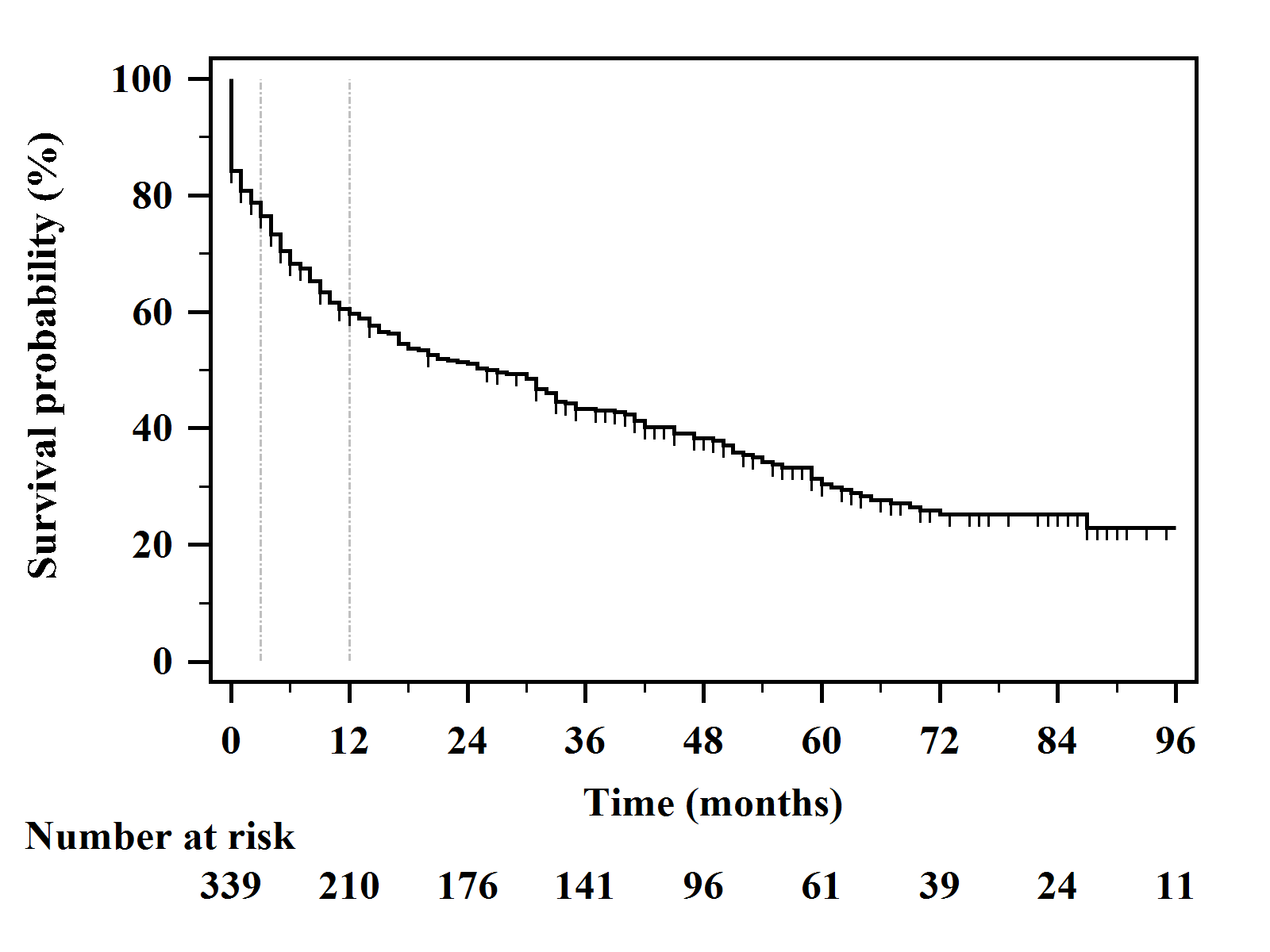 Figure 1 Survival after transjugular portosystemic shunts. Kaplan-Meier survival analysis censored by liver transplantation. Markers are shown at 3 and 12 mo.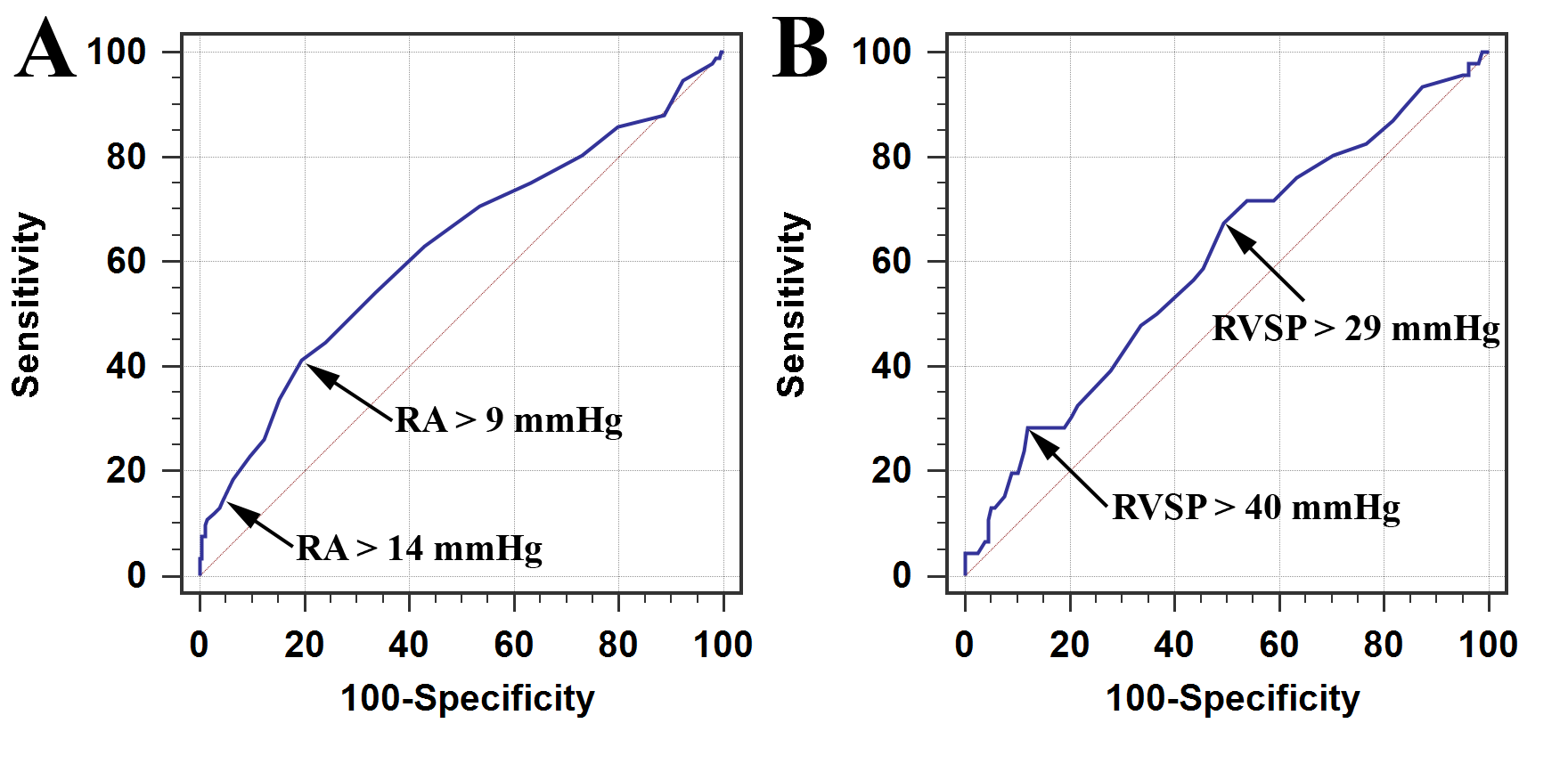 Figure 2 Receiver operating characteristic curves for three-month mortality. We tested the variables RA pressure before TIPS (panel A) and estimated RVSP by echocardiography pre TIPS (panel B). RVSP: Right ventricular systolic pressure; TIPS: Transjugular portosystemic pressure.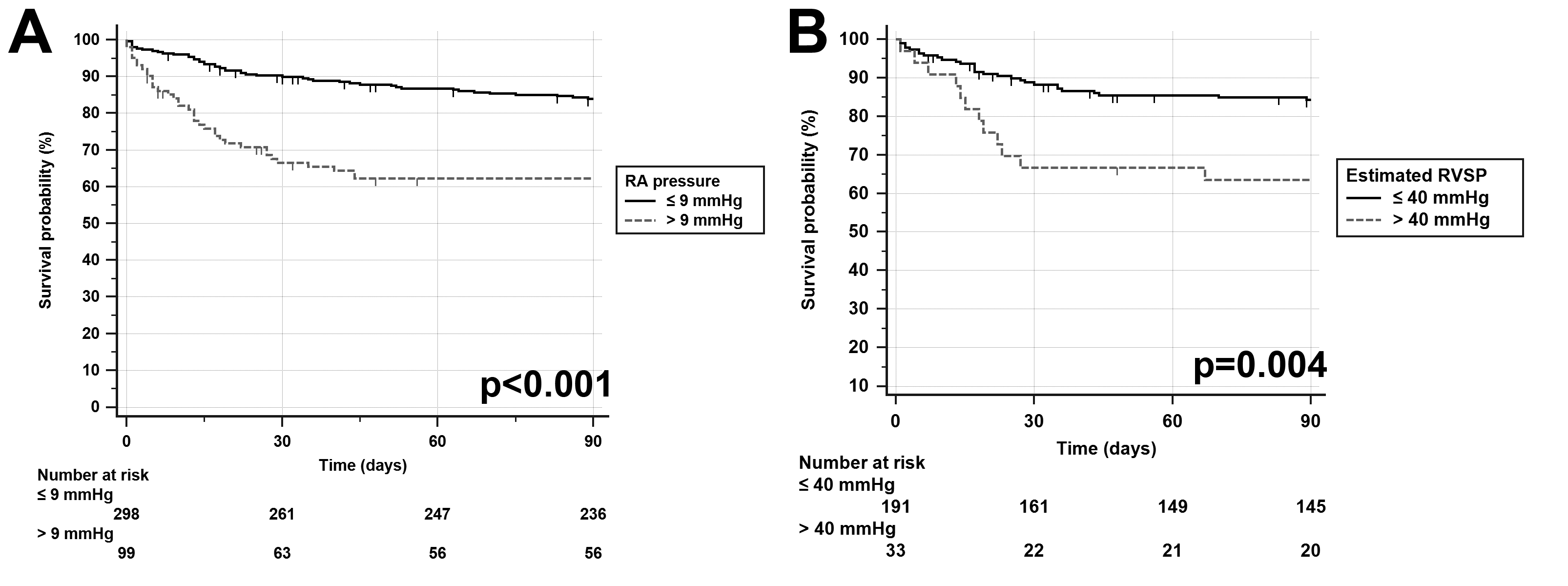 Figure 3 Kaplan-Meier analysis of three-month survival after transjugular portosystemic shunts. Panel A: Stratified by RA pressure > 9 mmHg vs ≤ 9 mmHg; Panel B: Stratified by estimated RVSP pressure > 40 mmHg vs ≤ 40 mmHg. The separation in survival curves in both panels is particularly noted during the first month. P values are provided by log-rank test. Table 1 Baseline characteristics of the patient cohort1Other etiologies of portal hypertension include Hepatitis B virus, autoimmune hepatitis, Alpha-1 anti-trypsin deficiency, Budd Chiari syndrome, hemochromatosis, Wilson’s disease, sarcoidosis, cystic fibrosis, biliary atresia, portal vein thrombosis, nodular regenerative hyperplasia, veno-occlusive disease and Caroli’s disease; 2Other indications for TIPS include hepatorenal syndrome, portal hypertensive gastropathy, superior mesenteric vein thrombosis, splenomegaly and the need to decrease the portal pressure prior to a surgical intervention. COPD: Chronic obstructive pulmonary disease; HIV: Human immunodeficiency virus; ILD: Interstitial lung disease.Table 2 Multivariate linear regression model with right atrial pressure as dependent variable R = 0.55, R2 = 0.3, adjusted R2 = 0.29. 1P < 0.05; 2P < 0.01; MELD: Model For End Stage Liver Disease.Table 3 Univariate predictors of three-month survival1P < 0.05; 2P < 0.01. CI: Confidence interval; CKD: Chronic kidney disease; CTP: Child Turcotte Pugh; HD: Hemodialysis; MELD: Model for end stage liver disease; OR: Odds ratio; RA: Right atrium; RVSP: Right ventricular systolic pressure; TIPS: Transjugular portosystemic pressure. Table 4 Predictors of long term mortality in univariate Cox survival analysis 1P < 0.05; 2P < 0.01. CHF: Congestive heart failure; CI: Confidence interval; CKD: Chronic kidney disease; CTP: Child Turcotte Pugh; EF: Ejection fraction; HCV: Hepatitis C virus; HD: Hemodialysis; HR: Hazard ratio; MELD: Model for end stage liver disease; RA: Right atrium; RV: Right ventricle; RVSP: Right ventricular systolic pressure; TIPS: Transjugular intrahepatic portosystemic shunt. Table 5 Multivariate Cox survival analysis (without including hocardiographic arameters) 1P < 0.05; 2P < 0.01. CI: Confidence interval; CTP: Child Turcotte Pugh; HR: Hazard ratio; MELD: Model for end-stage liver disease.DemographicsN (%) or mean ± SDn418Age (yr)55.8 ± 11.6Male gender242 (57.9)Etiologies of portal hypertensionNASH cirrhosis132 (31.6)Alcohol induced liver disease105 (25.1)Hepatitis C virus (HCV)105 (25.1)Primary sclerosing cholangitis16 (3.8)Primary biliary cirrhosis11 (2.6)Others149 (11.7)Patient comorbiditiesSystemic hypertension155 (37.1)Hypothyroidism50 (12.0)COPD/ILD34 (8.1)Sleep apnea20 (4.8)Cardiac heart failure18 (4.3)Chronic kidney disease on hemodialysis17 (4.1)Valvular heart disease17 (4.1)Sarcoidosis5 (1.2)Splenectomy5 (1.2)Scleroderma4 (1.0)Cocaine use4 (1.0)HIV1 (0.2)Indications for TIPSGI bleeding182 (43.5)Refractory ascites157 (37.6)Hepatic hydrothorax51 (12.2)Others228 (6.7)Basic Laboratory ParametersSerum albumin (g/dL)2.9 ± 0.7Serum bilirubin (mg/dL) 3.0 ± 5.4INR1.3 ± 0.4Serum creatinine (mg/dL)1.3 ± 1.1Platelets (K/µL) 115.3 ± 77.6ModelβStandard errorP-valueConstant-2.211.010.031MELD score0.190.03< 0.0012Platelet count (k/µL)-0.010.010.0042Portal vein pressure (mmHg)0.300.03< 0.0012Splenectomy4.691.970.021Variables OR95%CIPAge (per 1 year)1.031.01-1.060.0032CKD on HD (yes)5.931.94-18.160.0022MELD (per unit change)1.151.10-1.19< 0.0012CTP B (compared to A)4.561.06-19.670.041CTP C (compare to A)13.903.21-60.20< 0.0012RVSP (per mmHg)1.031.00-1.060.021Emergent placement (yes)2.561.57-4.19< 0.0012RA pressure before TIPS (per 1 mmHg)1.11.05-1.15< 0.0012Portal vein pressure before TIPS (per 1 mmHg)1.041.01-1.080.021RA pressure after TIPS (per 1 mmHg)1.071.03-1.120.0022Portal vein pressure after TIPS (per 1 mmHg)1.061.02-1.100.0062VariablesHR95%CIPAge (per 1 year)1.021.01-1.030.0012HCV (ETOH reference)1.451.03-2.040.031Splenectomy (yes)3.321.36-8.100.0082CHF (yes)1.321.01-1.740.041Hypothyroidism (yes)1.201.00-1.420.041CKD on HD (yes)1.561.17-2.060.0022Portal vein pressure before TIPS (per 1 mmHg)1.031.01-1.040.0082RA pressure before TIPS (per 1 mmHg)1.031.01-1.060.011RA pressure after TIPS (per 1 mmHg)1.031.00-1.050.021MELD score (per 1 unit)1.071.05-1.09< 0.0012Albumin (per 1 mg/dL)0.700.58-0.84< 0.0012Billirubin (per 1 mg/dL)1.051.03-1.07< 0.0012INR (per 1 unit change)1.301.07-1.600.011Creatinine (per 1 mg/dL)1.261.14-1.39< 0.0012CTP category B (reference A)1.981.24-3.180.0042CTP category C (reference A)3.021.85-4.94< 0.0012EF echocardiogram pre TIPS (per 1% increase)0.980.95-1.000.041RVSP pre TIPS (per 1 mmHg increase)1.021.01-1.040.005bModerate RV dysfunction (normal RV reference)2.841.18-6.850.02aEF post TIPS (per 1% increase)0.980.96-1.000.03aRVSP post TIPS (per 1 mmHg increment)1.021.01-1.040.01aVariablesHR95%CIPAge (per 1 year)1.021.01-1.030.004bSplenectomy (yes)3.061.24-7.520.02aMELD score (per 1 unit)1.051.03-1.08<0.001bCTP B (compared to A)1.991.20-3.320.008bCTP C (compared to A)2.451.41-4.260.001b